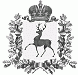 АДМИНИСТРАЦИЯ РАБОЧЕГО ПОСЁЛКА ШАРАНГАШАРАНГСКОГО МУНИЦИПАЛЬНОГО РАЙОНАНИЖЕГОРОДСКОЙ ОБЛАСТИРАСПОРЯЖЕНИЕот 09.01.2018							N03О назначении оператора данных, ответственного за работу в Федеральной информационной адресной системе (ФИАС)В целях реализации Федерального закона от 28 декабря 2014 года № 443-ФЗ «О федеральной информационной адресной системе и о внесении изменений в Федеральный закон «Об общих принципах организации местного самоуправления в Российской Федерации», обеспечения взаимодействия с государственной автоматизированной системой Федеральная информационная адресная система (далее – ФИАС), включая передачу данных, формирование, внесение изменений, ведение и использование государственного адресного реестра в системе ФИАС:1. Назначить ответственной за организацию взаимодействия с системой ФИАС, предоставить право доступа к информации, ввод адресных сведений, внесение изменений в сведения в системе ФИАС.  2. Признать утратившим силу распоряжение администрации рабочего поселка Шаранга Шарангского муниципального района Нижегородской области от 13 августа  2015 №6 «О назначении ответственного лица». 3.Контроль за исполнением настоящего распоряжения оставляю за собой.Глава администрации	С.В.КраевОзнакомлена  _______________________________________________(ФИО, подпись, дата)Магарамова Екатерина НиколаевнаСпециалист II категории администрации рабочего поселка Шаранга Шарангского муниципального района Нижегородской области